Schulinterner Lehrplan zum Kernlehrplan für die Sekundarstufe IPraktische Philosophie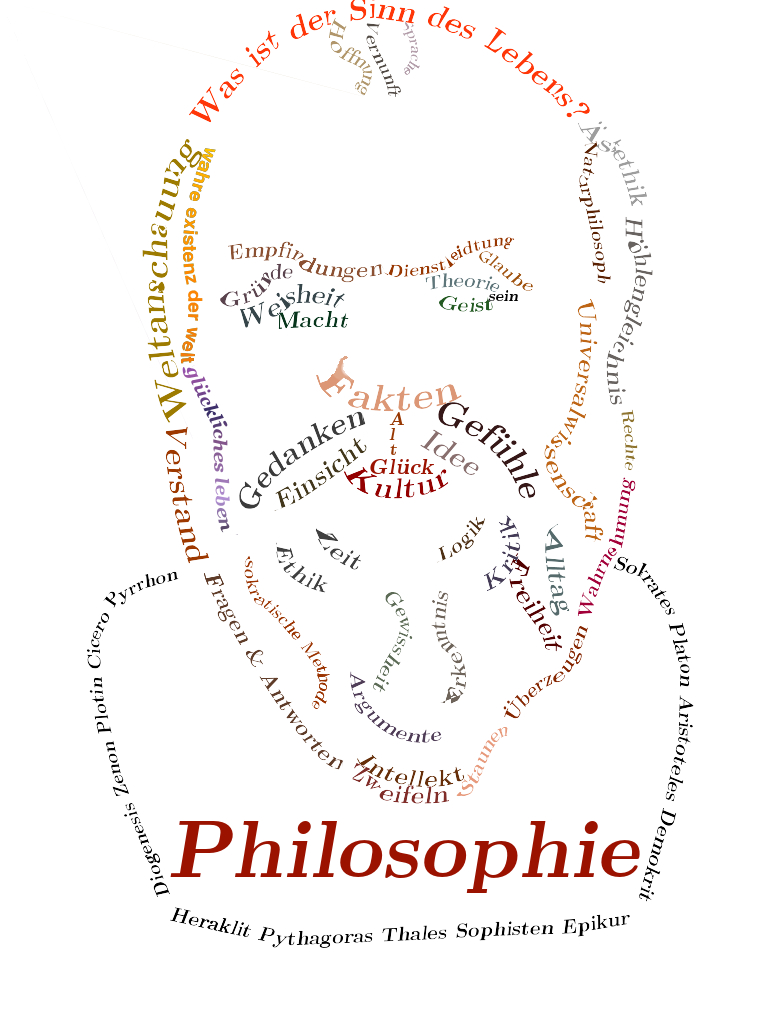 Inhalt1	Aufgaben und Ziele des FachesDer Unterricht im Fach Praktische Philosophie richtet sich gemäß § 37 des Schulgesetzes an Schülerinnen und Schüler der Sekundarstufe I, die nicht am Religionsunterricht teilnehmen.Praktische Philosophie trägt zum Bildungsauftrag der Schule bei, der die persönliche, soziale und politische Bildung der Schülerinnen und Schüler umfasst. Das Fach fördert die Entwicklung der Gesamtpersönlichkeit zu sozialer Verantwortung, zur Gestaltung einer demokratischen Gesellschaft, zur Orientierung an Grundwerten, zur kulturellen Mitgestaltung sowie zu verantwortlicher Tätigkeit in der Berufs- und Arbeitswelt.Zentrales Anliegen des Faches ist es, zur Entwicklung von Kompetenzen bei Schülerinnen und Schülern beizutragen, die sie befähigen, die Wirklichkeit differenziert wahrzunehmen und sich systematisch mit Sinn- und Wertefragen auseinanderzusetzen, sie bei der Suche nach Antworten auf die Frage nach dem Sinn menschlicher Existenz anzuwenden und in einer demokratischen Gesellschaft selbstbestimmt, verantwortungsbewusst und tolerant zu leben. Die Schülerinnen und Schüler entwickeln dazu Empathiefähigkeit und gelangen zu einem Wert- und Selbstbewusstsein, das verantwortliches Handeln begründet. Im Unterricht sollen durch die Auseinandersetzung mit verschiedenen Ideen, Wertvorstellungen und Normen Kriterien für deren Beurteilung erarbeitet und die eigene Reflexions- und Urteilsfähigkeit gefördert werden. Das Verständnis für weltanschauliche, religiöse und ideengeschichtliche Positionen ist Grundlage für interkulturelle und intrakulturelle Toleranz und ermöglicht kognitive, emotionale und soziale Orientierungen.Das Fach Praktische Philosophie ist auf die zusammenhängende Behandlung von Sinn- und Wertefragen gerichtet. Während dies im Religionsunterricht auf der Grundlage eines bestimmten Bekenntnisses geschieht, übernimmt Praktische Philosophie diese Aufgabe auf der Grundlage einer argumentativ-diskursiven Reflexion im Sinne einer sittlich-moralischen Orientierung ohne eine exklusive Bindung an eine bestimmte Religion oder Weltanschauung. Bezugspunkt für die Ausrichtung des Faches ist die Werteordnung, wie sie in der Verfassung des Landes Nordrhein-Westfalen, im Grundgesetz für die Bundesrepublik Deutschland und in den Menschenrechten verankert ist.Der Unterricht bietet, ausgehend von den Erfahrungen der Schülerinnen und Schüler, Sachinformationen, Instrumente und Verfahren an, Erfahrungen und Handlungen zu überprüfen, zu beurteilen und möglicherweise zu ändern. Dabei stehen das begründete Argument und das ̈ begründete Argumentieren im Mittelpunkt. Es gilt der zwanglose Zwang des besseren Arguments. Mit den Meinungen, Welt- und Wertorientierungen anderer ist respektvoll umzugehen; das „Überwältigungsverbot“ ist einzuhalten.Als Grundlagen der eigenen Entscheidungen und Handlungen werden nicht nur erfahrungsgeleitetes und logisches Denken und das Abwägen von Konsequenzen, sondern auch der unabweisbare Einfluss von Bedürfnissen, sozialen und kulturellen Bedingtheiten und bewussten wie unbewussten Emotionen bedacht. Der Unterricht entspricht dem neueren Verständnis des Zusammenwirkens von kognitiven und emotiven Prozessen, indem er emotionale Grundlagen und Zugänge für die Urteilsund Entscheidungsprozesse der Schülerinnen und Schüler bewusst macht und nutzt.Emotionen und Gefühle sind dabei nicht nur auf Lerngegenstände bezogen, sondern auch auf Lernkontexte. Daher müssen Unterricht und Schulleben als Erfahrungs- und Handlungsräume einbezogen werden. Der angemessene Einbezug von Emotionen und die Entwicklung von Empathiefähigkeit gelingen nur vor dem Hintergrund des Wissens um die Denkvoraussetzungen und Überzeugungen anderer Menschen. Deshalb ist für die Urteilsbildung der Rückbezug auf Sachinformationen und kognitive Prozesse wichtig.Der Unterricht im Fach Praktische Philosophie vermittelt dafür das methodische Instrumentarium, die erforderlichen Kenntnisse, Strategien und Arbeitstechniken. Er orientiert sich am sokratischen Methodenparadigma eines dialogischen Philosophierens und berücksichtigt dabei phänomenologische, hermeneutische, analytische, dialektische und spekulative Zugänge.2	Rahmenbedingungen der fachlichen Arbeit Die Entwicklung fachspezifischer Kompetenzen für Praktische Philosophie folgt drei didaktischen Perspektiven.Das Fach Praktische Philosophie trägt dazu bei, Grundfragen des menschlichen Lebens zu bearbeiten und Wege zur Klärung der Grundlagen des individuellen Selbst- und Weltverständnisses und des Selbst- und Weltverständnisses unserer Gesellschaft aufzuzeigen. Dafür sind drei unterschiedliche didaktische Perspektiven zu unterscheiden:Die personale Perspektive greift Alltagserfahrungen, existenzielle Grunderfahrungenund Lebenssituationen von Schülerinnen und Schülern auf.Die gesellschaftliche Perspektive ermöglicht es, gesellschaftliche Wertvorstellungen und Wertkonflikte sichtbar zu machen.Die Ideen-Perspektive macht Fragen und Antworten der Ideengeschichte, vor allem der Philosophie und der großen Religionen, aber auch aktuelle Denkansätze für die Beantwortung von Fragen der Schülerinnen und Schüler systematisch fruchtbar.Die drei Perspektiven werden bezogen auf die verschiedenen Fragenkreise des Unterrichts.Diese sind an einem umfassenden Handlungsbegriff orientiert, der die rationalen und emotionalen Quellen des Handelns, seine Ziele, Folgen und Nebenfolgen einschließt.Diese Aspekte lassen sich zu sieben fachlichen zentralen Fragenkreisen bündeln.1. Die Frage nach dem Selbst2. Die Frage nach dem Anderen3. Die Frage nach dem guten Handeln4. Die Frage nach Recht, Staat und Wirtschaft5. Die Frage nach Natur, Kultur und Technik6. Die Frage nach Wahrheit, Wirklichkeit und Medien7. Die Frage nach Ursprung, Zukunft und SinnIn der Auseinandersetzung mit der Thematik der sieben Fragenkreise erwerben Schülerinnen und Schüler Kenntnisse in der Leitwissenschaft Philosophie und den Bezugswissenschaften Religionswissenschaft, Psychologie und Soziologie. Dabei werden religionswissenschaftliche Grundkenntnisse über die großen Religionen erworben unter besonderer Berücksichtigung ihrer Wertekategorien und des daraus resultierenden Menschenbildes.Curriculare Übersicht (siehe nächste Seite)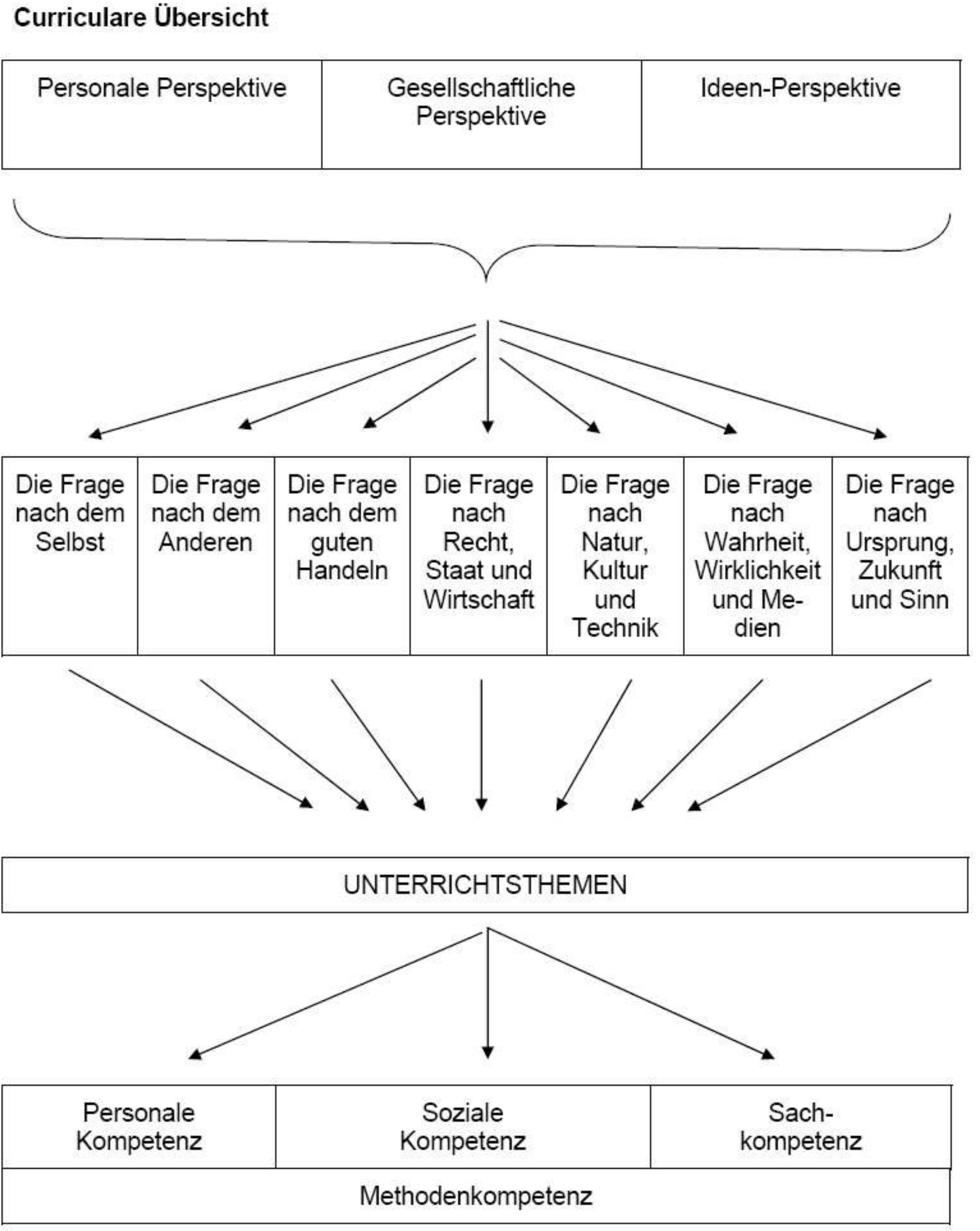 Hierbei gelten folgende grundsätzliche Aspekte hinsichtlich der aufgeführten Kompetenztypen:Personale KompetenzPersonale Kompetenz befähigt Schülerinnen und Schüler, ihre eigene Rolle in bestimmtenLebenssituationen zu erkennen und eine Persönlichkeit mit reflektierter Wertbindung zu entwickeln.Dazu gehört es, dass sie• Selbstvertrauen und Ich-Stärke ausbilden• Gefühle reflektieren und in ihrer Bedeutung einschätzen• sich an Prinzipien der Vernunft orientieren• Urteilsfähigkeit entwickeln• Fähigkeit zu selbstbestimmtem Handeln entwickeln• die eigene Rolle in sozialen Kontexten reflektieren• Verantwortung für das eigene Handeln übernehmen• Orientierungen für eine verantwortliche und sinnerfüllte Lebensführung finden.Soziale KompetenzSoziale Kompetenz befähigt Schülerinnen und Schüler, respektvoll und kritisch mit anderen Menschen und deren Überzeugungen und Lebensweisen umzugehen und soziale Verantwortung zu übernehmen. Dazu gehört es, dass sieden Anderen anerkennen und achtenEmpathiefähigkeit entwickeln und stärkendie Perspektive des Anderen einnehmenandere Werthaltungen und Lebensorientierungen respektieren und tolerierenmit Anderen kooperierenvernunftgeleitet und sachbezogen miteinander umgehenmit Konflikten und Dissens angemessen umgehensoziale Verantwortung übernehmen.SachkompetenzSachkompetenz befähigt Schülerinnen und Schüler, Gegenstände aus den verschiedenen Inhaltsbereichen und Problemfeldern des Faches Praktische Philosophie zu erfassen, zu verstehen und selbstständig und begründet zu beurteilen. Dazu gehört es, dass sieErscheinungsformen und Probleme moderner Gesellschaften in ihrer Bedeutung für dasUrteilen und Handeln erfassenden Einfluss von Medien auf Urteile und Handlungen reflektierenGrundfragen des Menschseins und des Umgangs mit der Natur reflektierenGrundprobleme moralischen Handelns kennen und erörternGrundprobleme des Wahrnehmens und Erkennens erfassen und darstellenwichtige anthropologische, ethische und metaphysische Leitvorstellungen von Weltreligionen kennen und vergleichendie Bedeutung von Kulturen und Religionen für das interkulturelle Zusammenleben beurteilen.MethodenkompetenzMethodenkompetenz befähigt Schülerinnen und Schüler, fachspezifische Methoden sowie fachunabhängige Arbeitstechniken zu den Zielen und Problemfeldern des Faches anzuwenden. Dazu gehört es, dass sieWahrnehmungen und Beobachtungen beschreibenTexte und andere Medien erschließenBegriffe klären und angemessen verwendenargumentieren und Kritik übengedankliche Kreativität entwickelnWertkonflikte bearbeitenphilosophische Gespräche führenphilosophische Texte schreiben.3	Entscheidungen zum UnterrichtNachfolgend findet sich die schulinterne Umsetzung der verbindlichen Kompetenzerwartungen des Kernlehrplans dargestellt.Die Übersichtsraster geben hierbei einen raschen Überblick über die laut Fachkonferenz verbindlichen Unterrichtsvorhaben für die Doppeljahrgangsstufe 5/6 und die Jahrgangsstufen 7 bis 9. Bezüglich. der Kompetenzen wird auf die unmittelbar folgenden Ausführungen verwiesen.3.1 Unterrichtsvorhaben und Hinweise zur KompetenzorientierungDie Darstellung der Unterrichtsvorhaben im schulinternen Lehrplan besitzt den Anspruch, sämtliche im Kernlehrplan angeführten Kompetenzen abzudecken. Dies entspricht der Verpflichtung jeder Lehrkraft, alle Kompetenzerwartungen des Kernlehrplans bei den Lernenden auszubilden und zu entwickeln.Im „Übersichtsraster Unterrichtsvorhaben“ (Kapitel 3.1.1 und 3.1.2) wird die für alle Lehrerinnen und Lehrer gemäß Fachkonferenzbeschluss verbindliche Verteilung der Unterrichtsvorhaben dargestellt. Das Übersichtsraster dient dazu, einen schnellen Überblick über die Zuordnung der Unterrichtsvorhaben zu den einzelnen Jahrgangsstufen sowie den im Kernlehrplan genannten Kompetenzen, Perspektiven und inhaltlichen Schwerpunkten zu verschaffen.Der ausgewiesene Zeitbedarf versteht sich als grobe Orientierungsgröße, die nach Bedarf über-oder unterschritten werden kann. Um Spielraum für Vertiefungen, besondere Schülerinteressen, aktuelle Themen bzw. die Erfordernisse anderer besonderer Ereignisse (z.B. Praktika, Klassenfahrten o.ä.) zu erhalten, wurden im Rahmen dieses schulinternen Lehrplans nur ca. 60 Prozent der Bruttounterrichtszeit verplant. In der übrigen Unterrichtszeit können bereits früher (auch in anderen Jahrgangsstufen) behandelten Themen und Schwerpunkte in Sinne eines aufbauenden Lernens und Spiralcurriculums vertiefend behandelt werden. Eine Vorwegnahme späterer Unterrichtsinhalte ist weder sinnvoll noch vorgesehen.Grundsätzlich sollte sich an den Interessen der jeweiligen Lerngruppe orientiert werden, Schwerpunkte demgemäß gesetzt und auch andere Themen, gerne auch fächerverbindend bzw. fächerübergreifend aufgegriffen und behandelt werden.Ferner sind unterrichtsbezogene fachgruppeninterne Absprachen zu didaktisch-methodischen Zugängen, fächerübergreifenden Kooperationen, Lernmitteln und -orten sowie vorgesehenen Leistungsüberprüfungen in diesem Kapitel aufgeführt.3.1.1 Übersicht: Zuordnung Fragenkreise – Themen – Jahrgangsstufen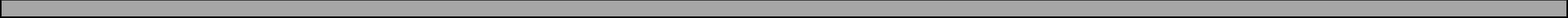 Hinweise:- Die fett markierten Inhalte sind Pflichtinhalte in der jeweils angegebenen Jahrgangsstufe, d.h. jeweils ein Fragenkreis mit zwei Schwerpunkten in jedem Jahrgang sind abzudecken.- Drei bis vier Fragenkreise sind in einem Schuljahr abzudecken. Die Auswahl innerhalb der für die jeweils angegebene Jahrgangsstufe ausgewiesenen Themen obliegt der Lehrkraft.3.1.2 Übersichtsraster Jahrgangsstufen 5/6Kompetenzerwartungen in den Jahrgangstufen 5/6Am Ende der Doppeljahrgangsstufe 5/6 sollen die Schülerinnen und Schüler über die nachfolgenden Kompetenzen verfügen:Personale KompetenzDie Schülerinnen und Schülerbenennen die eigenen Stärken und reflektieren den Wert der eigenen Persönlichkeit.erkennen und benennen ihre Gefühle und setzen sich beispielsweise in Rollenspielen mit deren Wertigkeit auseinander.klassifizieren Handlungen als „vernünftig“ und „unvernünftig“ und erproben zum Beispiel in fiktiven Situationen vernunftgemäße Aktionen und Reaktionen.vertreten in Gesprächen eigene Ansichten, formulieren eigene Urteile über Geschehnisse und Verhaltensweisen und erläutern diese anderen gegenüber.erläutern eigenes Handeln anderen gegenüber und diskutieren Alternativen.beschreiben die eigene Rolle in sozialen Kontexten und reflektieren sie.erörtern Konsequenzen von Handlungen und übernehmen Verantwortung im Nahbereich.setzen sich mit Beispielen für sinnerfülltes Leben auseinander.Soziale KompetenzDie Schülerinnen und Schülererfassen und beschreiben abstrahierend die Gefühle, Wünsche und Meinungen von Personen ihres Lebens- und Arbeitsraumes.hören anderen im Gespräch zu, nehmen ihre Gefühle und Stimmungen wahr und fassen die Gedanken von anderen zusammen.unterscheiden verschiedene Perspektiven und stellen diese beispielsweise in fiktiven Situationen dar.überprüfen unterschiedliche Einstellungen und bedenken mögliche Folgen.erfassen die Vorteile von Kooperation in ihrem Lebensraum, planen gemeinsam Projekte und führen diese durch.unterscheiden zwischen Urteilen und Vorurteilen.unterscheiden sachliche und emotionale Beweggründe und finden sachbezogene Kompromisse.üben Wege gewaltfreier Konfliktlösung ein.erkennen Verantwortlichkeiten für Mitmenschen und reflektieren diese.SachkompetenzDie Schülerinnen und SchülerSaK 1:	erkennen Abhängigkeiten persönlicher Lebenslagen von gesellschaftlichen Problemenund erörtern gemeinsam Lösungsmöglichkeiten.SaK 2:	beschreiben und bewerten den eigenen Umgang mit Medien.SaK 3:	formulieren Grundfragen der menschlichen Existenz, des Handelns in der Welt und des Umgangs mit der Natur als ihre eigenen Fragen und identifizieren sie als philosophische Fragen.SaK 4:	beschreiben Verhalten und Handlungen, erfassen den Handlungen zugrunde liegenden Werteund vergleichen diese kritisch.SaK 5:	beschreiben und deuten ihre Sinneswahrnehmungen mit besonderem Blick auf deren Voraussetzungen und Perspektiven.
SaK 6:	erläutern religiöse Rituale in verschiedenen Weltreligionen und respektieren sie.
SaK 7	 beschreiben Beispiele interkulturellen Zusammenlebens und erörtern mögliche damit 
zusammenhängende Probleme.MethodenkompetenzDie Schülerinnen und Schülerbeobachten und beschreiben sich selbst und ihre Umwelt.erschließen literarische Texte und audiovisuelle Darstellungen in ihrer ethischen und übrigen philosophischen Dimension.untersuchen Wort- und Begriffsfelder und stellen begriffliche Zusammenhänge her.begründen Meinungen und Urteile.üben kontrafaktisches Denken ein.bearbeiten einfache Konfliktsituationen und setzen sich mit Wertkonflikten auseinander.hören in Gesprächen einander zu und gehen auf einander ein.schreiben selbst einfache Texte mit philosophischem Gehalt.3.1.3 Übersichtsraster Jahrgangsstufen 7-9Kompetenzerwartungen in den Jahrgangstufen 7-9Am Ende der Sekundarstufe I sollen die Schülerinnen und Schüler über die nachfolgenden Kompetenzen verfügen:Personale KompetenzDie Schülerinnen und Schülerreflektieren den Wert der eigenen Persönlichkeit in Beziehung zu anderen und bringen das Bewusstsein der eigenen Fähigkeiten (zum Beispiel in symbolischer Gestaltung) zum Ausdruck.artikulieren die Bewertung von Gefühlen als gesellschaftlich mitbedingt und erörtern Alternativen.erproben in fiktiven Situationen vernunftgemäße Aktionen und Reaktionen, entwickeln bei starken Gefühlen einen rationalen Standpunkt und treffen eine verantwortliche Entscheidung.bewerten komplexe Sachverhalte und Fallbeispiele und diskutieren diese angemessen.diskutieren Beispiele autonomen Handelns und Zivilcourage hinsichtlich ihrer Motive.stellen verschiedene soziale Rollen authentisch dar und antizipieren und reflektieren soziale Rollen.treffen begründet Entscheidungen im Spannungsfeld von Freiheit und Verantwortung.erörtern Antworten der Religionen und der Philosophie auf die Frage nach einem sinnerfüllten Leben und finden begründet eigene Antworten.Soziale KompetenzDie Schülerinnen und Schülerreflektieren den Wert der Meinung anderer und formulieren Anerkennung und Achtung des anderen als notwendige Grundlage einer pluralen Gesellschaft.denken sich an die Stelle von Menschen unterschiedlicher Kulturen und argumentieren aus dieser fremden Perspektive.reflektieren und vergleichen individuelle Werthaltungen mit Werthaltungen verschiedener Weltanschauungen und gehen tolerant damit um.erkennen und reflektieren Kooperation als ein Prinzip der Arbeits- und Wirtschaftswelt.lassen sich auf mögliche Beweggründe und Ziele anderer ein und entwickeln im täglichen Umgang miteinander eine kritische Akzeptanz.entwickeln ein konstruktives Konfliktverhältnis und argumentieren in Streitgesprächen vernunftgeleitet.lernen Bereiche sozialer Verantwortung kennen, erproben Möglichkeiten der Übernahme eigener Verantwortung und reflektieren die Notwendigkeit verantwortlichen Handelns in der Gesellschaft.SachkompetenzDie Schülerinnen und SchülerSaK 1: erfassen gesellschaftliche Probleme immer differenzierter in ihren Ursachen und ihrer ge- schichtlichen Entwicklung, diskutieren diese unter moralischen und politischen Aspekten undformulieren mögliche Antworten.SaK 2: entwickeln Übersicht über unsere Medienwelt, gehen kritisch mit neuen Medien um und re- flektieren die Bedeutung der Medien und medialen Kulturtechniken.SaK 3: entwickeln verschiedene Menschen- und Weltbilder sowie Vorstellungen von Natur und disku- tieren kulturvergleichend Grundfragen menschlicher Existenz.SaK 4: erfassen ethische und politische Grundbegriffe und wenden diese kontextbezogen an.SaK 5: begründen kriteriengeleitet Werthaltungen.SaK 6: beschreiben differenziert Wahrnehmungs- und Erkenntnisprozesse und ordnen sie entspre- chenden Modellen zu.SaK 7: reflektieren kulturelle Phänomene und philosophische Aspekte von Weltreligionen.SaK 8: nehmen gesellschaftliche Entwicklungen und Probleme in ihrer interkulturellen Prägung wahr,bewerten sie moralisch-politisch und entwickeln Toleranz gegenüber anderen Sichtweisen.MethodenkompetenzDie Schülerinnen und Schülerbeschreiben Komplexität und Perspektivität von Wahrnehmung.erarbeiten philosophische Gedanken und Texte.erwerben ein angemessenes Verständnis von Fachbegriffen und verwenden diese sachgerecht.erkennen Widersprüche in Argumentationen und ermitteln Voraussetzungen und Konsequenzen dieser Widersprüche.führen Gedankenexperimente zur Lösung philosophischer Probleme durch.analysieren in moralischen Dilemmata konfligierende Werte und beurteilen sie.führen eine Diskussion über ein philosophisches Thema im Sinne des sokratischen Philosophierens.verfassen eine Argumentation zu einem philosophischen Thema und legen ihre Gedanken strukturiert dar3.2	Grundsätze der fachmethodischen und fachdidaktischen ArbeitIn Absprache mit der Lehrerkonferenz sowie unter Berücksichtigung des Schulprogramms hat die Fachkonferenz Philosophie die folgenden fachmethodischen und fachdidaktischen Grundsätze beschlossen.Ausgangs- und Endpunkt jeder Unterrichtssequenz sollte die Lebenswelt der Schülerinnen und Schüler sein: Die Schülerinnen und Schüler sollen lernen, Grundsätze ihres Lebens zu erkennen, sich kritisch mit diesen auseinandersetzen und Schlüsse für ihr weiteres Leben daraus ziehen. Gemäß dem Leitbild der Anne Frank stehen Schutz von Minderheiten und Toleranz gegenüber Andersdenkenden immer wieder im Vordergrund der pädagogischen Arbeit („Schule gegen Rassismus“).Ein Alltags- und Problembezug muss daher zu jeder Zeit gewahrt bleiben. Im Rahmen jeder Jahrgangsstufe sollte ein Thema projektmäßig angelegt sein, bzw. zumindest Elemente eines Projektunterrichts enthalten. Die geschaffenen Produkte können dann im Rahmen einer stufen- oder schulinternen Ausstellung oder im Kursverband durch Powerpoint- oder Posterpräsentatioen oder in Form eines Portfolios präsentiert bzw. dokumentiert werden.Neben den für die einzelnen Unterrichtsvorhaben angegebenen Kompetenzen werden permanent noch folgende sowohl fachspezifische als auch fachunabhängige Methoden und Arbeitstechniken geschult:Die Beschreibung von Wahrnehmungen und BeobachtungenDie Erschließung von Texten und anderen MedienDie Klärung und angemessene Verwendung von BegriffenDie Verwendung von ArgumentenDas Üben von KritikDie Entwicklung gedanklicher KreativitätDie Bearbeitung von WertkonfliktenDas Führen von philosophischen GesprächenDas Schreiben von philosophischen TextenIn Vorbereitung auf die gymnasiale Oberstufe gelten mit zunehmender Intensität hinsichtlich der höheren Jahrgangsstufen folgende überfachlichen und fachlichen Grundsätze auch bereits im Unterricht der Praktischen Philosophie:Überfachliche Grundsätze:Geeignete Problemstellungen zeichnen die Ziele des Unterrichts vor und bestimmen die Struktur der Lernprozesse.Inhalt und Anforderungsniveau des Unterrichts entsprechen dem Leistungsvermögen der Schülerinnen und Schüler.Die Unterrichtsgestaltung ist auf die Ziele und Inhalte abgestimmt.Die Schülerinnen und Schüler erreichen einen Lernzuwachs.Der Unterricht fördert eine aktive Teilnahme der Schülerinnen und Schüler.Der Unterricht fördert die Zusammenarbeit zwischen den Schülerinnen und Schülern und bietet ihnen Möglichkeiten zu eigenen Lösungen.Der Unterricht berücksichtigt die individuellen Lernwege.Die Schülerinnen und Schüler erhalten Gelegenheit zu selbstständiger Arbeit und werden dabei unterstützt.Der Unterricht fördert strukturierte und funktionale Partner- bzw. Gruppenarbeit.Der Unterricht fördert strukturierte und funktionale Arbeit im Plenum.Die Lernumgebung ist vorbereitet; der Ordnungsrahmen wird eingehalten.Die Lehr- und Lernzeit wird intensiv für Unterrichtszwecke genutzt.Fachliche Grundsätze:Die dem Unterricht zugrundeliegenden Problemstellungen sind transparent und bilden den Ausgangspunkt und roten Faden für die Material- und Medienauswahl.Der Zusammenhang zwischen einzelnen Unterrichtsstunden wird in der Regel durch das Prinzip des Problemüberhangs hergestellt.Primäre Unterrichtsmedien bzw. -materialien sind philosophische, d. h. diskursivargumentative Texte, sog. präsentative Materialien werden besonders in Hinführungs- und Transferphasen eingesetzt.Im Unterricht ist genügend Raum für die Entwicklung eigener Ideen; diese werden in Bezug zu den Lösungsbeiträgen der philosophischen Tradition gesetzt.Eigene Beurteilungen und Positionierungen werden zugelassen und ggf. aktiv initiiert, u. a. durch die Auswahl konträrer philosophischer Ansätze und Positionen.Erarbeitete philosophische Ansätze und Positionen werden in lebensweltlichen Anwendungskontexten rekonstruiert.Der Unterricht fördert, besonders in Gesprächsphasen, die sachbestimmte, argumentative Interaktion der Schülerinnen und Schüler.Die für einen philosophischen Diskurs notwendigen begrifflichen Klärungen werden kontinuierlich und zunehmend unter Rückgriff auf fachbezogene Verfahren vorgenommen.Die Fähigkeit zum Philosophieren wird auch in Form von schriftlichen Beiträgen zum Unterricht (Textwiedergaben, kurze Erörterungen, Stellungnahmen usw.) entwickelt.Unterrichtsergebnisse werden in unterschiedlichen Formen (Tafelbilder, Lernplakate, Arbeitsblätter) gesichert.Grundsätzlich orientiert sich der Methodeneinsatz an den vorgegebenen Methodenkompetenzen und der Passungsgenauigkeit zum jeweiligen Inhalt. Im Rahmen des Unterrichts werden folgende Methoden eingesetzt und von den Schülerinnen und Schülern erlernt:AutoportraitGedankenexperimentCollageTagebucheintragDiskursive AuseinandersetzungFormulierung von geeigneten DefinitionenBildbeschreibungInternet-RechercheProjektarbeitPräsentationen/ ReferateRollenspielStationenlernenVerhaltensexperimenteDialoge verfassenDilemmadiskussionSchreiben (Tagebuch, Brief, Essay)FilmanalyseSokratisches GesprächRechercheSchreibgesprächKreatives Gestalten (Zeichnungen, Collagen, theatrales Philosophieren)RealbegegnungMedienkonzeptIm Rahmen des Unterrichts setzen sich die Lerngruppen einerseits kritisch mit dem Einfluss und der Einsatzmöglichkeit diverser Medien auseinander, andererseits werden diverse Medien wiederkehrend zur Unterrichtsgestaltung genutzt. Hierzu zählen:Filme (Spielfilme, Dokumentationen, Ausschnitte aus Serien)Lieder und SongtexteBilder, Comics, KarikaturenKinder- und JugendliteraturPowerPoint o.ä. Medien zur Gestaltung von Referaten und Vorträgen3.3 Grundsätze der Differenzierung und individuellen FörderungZiel ist es, den Schülerinnen und Schülern mit dem Fach Praktische Philosophie dabei zu helfen, ihre unmittelbare Umwelt ordnen, reflektieren und beurteilen zu lernen. Um dies zu ermöglichen ist eine Differenzierung und individuelle Förderung unumgänglich.Grundsätze der individuellen FörderungEs ist zwischen einer individuellen Förderung zur Aufarbeitung von möglichen methodischen, sachlichen oder sprachlichen Defiziten und einer individuellen Förderung im Sinne einer Begabten- oder Interessenförderung zu unterscheiden.Die Schülerinnen und Schüler werden hinsichtlich einer Begabtenförderung ermutigt, philosophische Essays o.ä., die sich aus dem Unterrichtskontext ergeben, anzufertigen, welche dann auch auf der Schulhomepage etc. veröffentlicht werden können.Zur individuellen Förderung hinsichtlich oben genannter Defizite können die Schülerinnen und Schüler selbst geschriebene Texte (Zusammenfassung eines Textes o.ä., Essays etc.) an die Fachlehrkraft weitergeben und erhalten diese, zeitnah, korrigiert und mit weiterführenden Hinweisen verwesen, zurück.Grundsätze der DifferenzierungGenerell sollten immer wieder offene Arbeitsformen genutzt werden, um sowohl dem Anspruch der Differenzierung und auch individuellen Förderung Rechnung tragen zu können.Daneben erfolgt eine Differenzierung, gemessen am Sprachniveau, über den Schwierigkeitsgrad der zugrundeliegenden Texte: Je nach dem Sprachvermögen werden teilweise auch Primärquellen genutzt oder doch vorwiegend auf Sekundärquellen oder Nacherzählungen zurückgegriffen.Eine weitere Differenzierung sollte stets über die Arbeitsaufträge erfolgen: Je nach dem aktuellen Stand des Kompetenzerwerbes sollte hinsichtlich des Arbeitsumfanges und Anforderungsniveaus differenziert werden. Es kann sich hierbei anbieten, sich einzelne Teillerngruppen vorwiegend mit reproduktiven Elementen (niemals ausschließlich), andere sich vorwiegend mit Transferleistungen etc. beschäftigen zu lassen.Verschiedene Lerntypen werden über verschiedene Zugängen zu einzelnen Thematiken berücksichtigt: So werden im Rahmen einer breit angelegten Methodennutzung Bilder, Filme, Karikaturen, Musikclips, Lieder etc. (vgl. die didaktisch-methodischen Hinweise oben) genutztIm Rahmen von Gruppenarbeitsphasen erfolgt eine Differenzierung über oben genannte Elemente oder auch über verschiede Rollenverteilungen. Daneben sollte die Gruppenzusammenstellung genutzt werden, um je nach konkreter Thematik, ähnliche oder unterschiedliche Lerntypen zusammen zu fassen, bewusst heterogene (oder natürlich auch homogene) Lerngruppen zu bilden, um einen Austausch von Schülerinnen und Schüler unterschiedlichen (bzw. ähnlichen) Leistungsniveaus zu ermöglichen oder auch verschiedene Möglichkeiten der Präsentation (Theatrales Philosophieren, Schaubilder, Standbilder, eigene Texte, Filme etc.) zu nutzen.3.4 Grundsätze der Leistungsbewertung und Leistungsrückmeldung Die rechtlich verbindlichen Grundsätze der Leistungsbewertung sind im Schulgesetz (§ 48 SchulG) sowie in der Ausbildungs- und Prüfungsordnung für die Sekundarstufe I (§ 6 APO-SI) dargestellt. Da im Pflichtunterricht des Faches Praktische Philosophie in der Sekundarstufe I keine Klassenarbeiten und Lernstandserhebungen vorgesehen sind, erfolgt die Leistungsbewertung ausschließlich im Beurteilungsbereich "Sonstige Leistungen im Unterricht". Dabei bezieht sich die Leistungsbewertung insgesamt auf die im Zusammenhang mit dem Unterricht erworbenen Kompetenzen.Die Leistungen der Schülerinnen und Schüler sind im Unterricht weniger unter quantitativen Gesichtspunkten als nach der Intensität der Mitarbeit, der gedanklichen Selbstständigkeit und Folgerichtigkeit sowie der Kommunikationsfähigkeit zu beurteilen. Im Zentrum steht dabei das philosophische Unterrichtsgespräch.Formen, die zur Leistungsbewertung herangezogen werden können, sind:mündliche Beiträge zum Unterricht (z.B. Beiträge zum Unterrichtsgespräch, Kurzreferate),schriftliche Beiträge zum Unterricht (z.B. Protokolle, Materialsammlungen, Hefte, Portfolios, Lerntagebücher), die Arbeitsergebnisse fachgerecht dokumentieren, Gestaltung von praktischen Arbeiten (Collagen, Plakate, Fotoserien, Bilder und ggf. Videofilme) sowie Rollenspielen und szenischen Darstellungen, selbstständige Beschaffung von Informationen und Arbeitsmaterialien.Ergänzende fachspezifische bzw. für das Fach Praktische Philosophie relevante Aspekte der Bewertung sind: Fähigkeit, sich in andere Sicht- bzw. Erlebnisweisen hineinzuversetzen, diese differenziert und intensiv widerzuspiegeln Fähigkeit zur diskursiven Auseinandersetzung in verschiedenen Sozialformen des Unterrichts; dazu gehört insbesondere, anderen zuzuhören und auf deren Beiträge respektvoll und sachorientiert einzugehen kritische und methodenbewusste Auseinandersetzung mit Problemstellungen mit dem Ziel selbstständiger Urteilsbildung Dichte, Komplexität und Schlüssigkeit von Argumentationen die Berücksichtigung der Fachsprache in schriftlichen und mündlichen Beiträgen Wegen der weltanschaulichen und religiösen Neutralität des Faches Praktische Philosophie bleiben Wertungen und Urteile von Schülerinnen und Schülern, in denen sich ihre weltanschauliche und religiöse Bindung ausdrückt, von der Bewertung ausgenommen.
Die Leistungsbewertung bezieht sich insgesamt auf die für die einzelnen Jahrgangsstufen ausgewiesenen Kompetenzen. Sie trägt den wachsenden Kenntnissen und Fertigkeiten der Schülerinnen und Schüler Rechnung und berücksichtigt Lernzuwächse und Entwicklungen der Schülerinnen und Schüler. Es werden der Umfang, die selbstständige und richtige Anwendung sowie die Art der Darstellung der im Unterricht vermittelten Kenntnisse, Fähigkeiten und Fertigkeiten bewertet. Unter Berücksichtigung der Lernprogression in den einzelnen Jahrgangsstufen kommen die unten ausgewiesenen allgemeinen Kriterien für die Beurteilung der sonstigen Mitarbeit im Unterricht zur Geltung:Lernzielkontrollen werden darauf angelegt, die Erreichung der jeweils für die Jahrgangsstufen ausgeführten Kompetenzen zu überprüfen. Dies schließt ein isoliertes, lediglich auf Reproduktion angelegtes Abfragen einzelner Daten und Sachverhalte aus, da es den zuvor formulierten Ansprüchen an die Leistungsfeststellung nicht gerecht wird.Leistungsbewertung3.5 Lehr- und LernmittelDie Fachkonferenz Praktische Philosophie hat am Anne-Frank-Gymnasiums die folgenden Lehrwerke eingeführt:Jörg Peters / Bernd Rolf: philo praktisch 1 – Unterrichtswerk für Praktische Philosophie in Nordrhein-Westfalen. Verlag C.C. Buchner, Bamberg 2009.Jörg Peters / Bernd Rolf: philo praktisch 2A/B – für die Jahrgangsstufen 7-9. Verlag C.C. Buchner, Bamberg 2011.4	Entscheidungen zu fach- und unterrichtsübergreifenden FragenDer Unterricht im Fach Praktische Philosophie wird als Möglichkeit zur fächerübergreifenden-bzw. fächerverbindenden Thematisierung verschiedenster Alltagsprobleme bzw. Inhalten verstanden.Daher nehmen die jeweiligen Fachlehrkräfte an geeigneten Unterrichtsstellen Kontakt zu den Fachlehrern der anderen Fächer zur Abstimmung fächerverbindender Arbeit auf.Hierbei erscheint eine Zusammenarbeit beispielsweise mit folgenden Fächern in folgenden Kontexten sinnvoll:Religion / Islamkunde: Fragenkreis 7Biologie: Fragekreis 1 (Leib und Seele, Gefühl und Verstand)Politik: Fragenkreis 2 (Der Mensch in der Gemeinschaft, Interkulturalität, Rollen- und Gruppenverhalten) / Fragenkreis 3 (Entscheidung und Gewissen) / Fragenkreis 4Geschichte: Fragenkreis 4 (Recht und Gerechtigkeit, Utopien und ihre politische Funktion, Völkergemeinschaft und Frieden)Physik: Fragenkreis 5 (Technik – Nutzen und Risiko, Wissenschaft und Verantwortung)Ein zentrales Element, um eine Alltags- und Problemorientierung für die Schülerinnen und Schüler zu wahren, ist die Nutzung außerschulischer Lernorte bzw. die Einbindung externer Experten in den Unterricht. Möglichkeiten sind hier beispielsweise:Besuch eines Pfarrers, Imans etc. im Rahmen der Bearbeitung diverser Themen (FK 7)Besuch einer Kirche, Moschee, Synagoge, eines Tempels etc. im Rahmen der Bearbeitung diverser Themen (FK 7)Exkursion zu einem Bauernhof, in einen Zoo o.ä. (FK 5 – Leben von und mit der Natur, Tiere als Mit-Lebewesen)Besuch eines Friedhofes o.ä. (FK 7 – Sterben und Tod)Exkursion in Stadtviertel, die für kulturelle Vielfalt stehen (FK 2)FortbildungskonzeptDie Mitglieder der Fachkonferenz nehmen sich vor, im Wechsel regelmäßig an den Fortbildungsveranstaltungen zur Unterrichtsentwicklung im Fach Praktische Philosophie der Bezirksregierungen Düsseldorf und ggf. auch Köln sowie des Fachverbandes Philosophie e. V. oder anderen Fortbildungsstätten in der Region teilzunehmen; die Teilnehmerinnen und Teilnehmer in den halbjährlich stattfindenden Fachkonferenzen über die besuchten Fortbildungen und erproben die dort vorgestellten Unterrichtskonzepte. Über die Erfahrungen mit den Konzepten wird ebenfalls – auch im Hinblick auf eine mögliche Übernahme in den schulinternen Lehrplan – Bericht erstattet. Die Fachlehrerinnen und Fachlehrer bemühen sich, an den Nachbesprechungen der von Philosophie-Referendarinnen und -referendaren geplanten und durchgeführten Unterrichtsstunden teilzunehmen und nutzen die Besprechungsergebnisse zur eigenen Unterrichtsentwicklung. Sie besuchen sich zum selben Zweck auch gegenseitig im Unterricht und geben sich konstruktiv-kritisches Feedback.Die Fachschaft Praktische Philosophie fördert die Zusammenarbeit innerhalb der Fachgruppe durch regelmäßigen Austausch von Erfahrungen und Unterrichtsmaterial.5	Qualitätssicherung und Evaluation Zur Qualitätssicherung und -entwicklung des praktisschen Philosophieunterrichts auf der Grundlage des schulinternen Lehrplans werden in der Fachkonferenz exemplarisch einzelne Unterrichtsvorhaben festgelegt, über deren genauere Planung und Durchführung die diese unterrichtenden Fachkolleginnen und -kollegen abschließend berichten. Gemäß unseres Konzeptes zur Evaluation am Anne-Frank-Gymnasium finden halbjährlich Evaluationen durch die Schülerinnen und Schüler statt. Ebenso finden kollegiale Hospitationen statt.  Dabei wird ein Schwerpunkt daraufgelegt, Unterrichtsideen zu entwickeln und zu erproben, die mehrere Inhaltsfelder und inhaltliche Schwerpunkte umfassen und so Vernetzungsmöglichkeiten unterschiedlicher Inhaltsfelder verdeutlichen. Auf dieser Basis wird der schulinterne Lehrplan kontinuierlich evaluiert und ggf. revidiert. Evaluation des schulinternen Lehrplans Zielsetzung: Der schulinterne Lehrplan stellt keine starre Größe dar, sondern ist als „lebendes Dokument“ zu betrachten. Dementsprechend sind die Inhalte stetig zu überprüfen, um ggf. Modifikationen vornehmen zu können. Die Fachkonferenz (als professionelle Lerngemeinschaft) trägt durch diesen Prozess zur Qualitätsentwicklung und damit zur Qualitätssicherung des Faches bei. Prozess: Der Prüfmodus erfolgt jährlich. Zu Schuljahresbeginn werden die Erfahrungen des vergangenen Schuljahres in der Fachschaft gesammelt, bewertet und eventuell notwendige Konsequenzen formuliert.1Aufgaben und Ziele des Faches	 32Rahmenbedingungen der fachlichen Arbeit	 53Entscheidungen zum Unterricht	 73.1Unterrichtsvorhaben und Hinweise zur Kompetenzorientierung	 73.1.1	Übersicht Zuordnung FKs – Themen –  Jahrgangsstufen	 83.1.2	Übersichtsraster Jahrgangsstufen 5/6	 93.1.3	Übersichtsraster Jahrgangsstufen 7-9	 153.2Grundsätze der fachmethodischen und fachdidaktischen Arbeit	 233.3Grundsätze der Differenzierung und individuellen Förderung 	 263.4Grundsätze der Leistungsbewertung und Leistungsrückmeldung	 283.5Lehr- und Lernmittel	 324Entscheidungen zu fach- und unterrichtsübergreifenden Fragen	 335Qualitätssicherung und Evaluation	 34FK 1 – Die Frage nach dem SelbstIch und mein Leben5Gefühl und Verstand7Freiheit und Unfreiheit8FK 1 – Die Frage nach dem SelbstFreizeit, freie Zeit5Geschlechtlichkeit und Pubertät7Leib und Seele8FK 2 – Die Frage nach dem AnderenDer Mensch in der Gemeinschaft5Freundschaft, Liebe und Partnerschaft7Rollen- und Gruppenverhalten8FK 2 – Die Frage nach dem AnderenUmgang mit Konflikten5Begegnung mit Fremden7Interkulturalität8FK 3 – Die Frage nach dem guten HandelnWahrhaftigkeit und Lüge6Lust und Pflicht7Entscheidung und Gewissen8FK 3 – Die Frage nach dem guten Handeln„Gut“ und „böse“6Gewalt und Aggression7Freiheit und Verantwortung8FK 4 – Die Frage nach Recht, Staat und WirtschaftRegeln und Gesetze5Recht und Gerechtigkeit9Arbeits- und Wirtschaftswelt9FK 4 – Die Frage nach Recht, Staat und WirtschaftArmut und Wohlstand6Utopien und ihre politische Funktion9Völkergemeinschaft und Frieden9FK 5 – Die Frage nach Natur, Kultur und TechnikLeben von und mit der Natur5Mensch und Kultur9Wissenschaft und Verantwortung8FK 5 – Die Frage nach Natur, Kultur und TechnikTiere als Mit-Lebewesen5Technik – Nutzen und Risiko9Ökologie versus Ökonomie8FK 6 – Die Frage nach Wahrheit, Wirklichkeit und MedienMedienwelten6„Wahr“ und „falsch“8Vorurteil, Urteil, Wissen9FK 6 – Die Frage nach Wahrheit, Wirklichkeit und Medien„Schön“ und „hässlich“6Virtualität und Schein8Quellen der Erkenntnis9FK 7 – Die Frage nach Ursprung, Zukunft und SinnVom Anfang der Welt6Glück und Sinn des Lebens7Sterben und Tod9FK 7 – Die Frage nach Ursprung, Zukunft und SinnLeben und Feste in unterschiedlichen Religionen6Ethische Grundsätze in Religionen7Menschen- und Gottesbilder in Religionen9KlasseFragenkreiseUnterrichtsthemen (mögliche Inhalte)KompetenzenMethodisch-didaktische Hinweise5FK 1 – Die Frage nach dem SelbstIch und mein Leben(Das bin ich; mein Name gehört zu mir; persönlichkeitsbildende Eigenschaften; Gedanken als Teil des Selbst; mein Körper und mein Ich im Wandel; Mädchen sein, Junge sein; ich und meine Träume)PK 1, PK 2, PK 5, PK 6,PK 7SK 1, SK 7SaK 1, SaK 4, SaK 5MK 1, MK 8- möglich: persönlicher Ich-Karton- Begriffe: Ich, Leben, Selbst, Körper,Gedanken5FK 1 – Die Frage nach dem SelbstFreizeit, freie Zeit(Unterschied zwischen Freizeit und selbstbestimmter Zeit; ist es wünschenswert, immer frei zu haben?; Reflexion der Situation von Kindern, die niemals frei haben, weil sie arbeiten müssen; sinnvolle Freizeitgestaltung; was ist Muße?)PK 1, PK 2, PK 5, PK 6,PK 7SK 1, SK 7SaK 1, SaK 4, SaK 5MK 1, MK 8möglich Film: „Momo“Begriffe: Freizeit, freie Zeit, Muße, KinderarbeitMöglich: Projekt „Freizeit in der Ganztagsschule“5FK 2 – Die Frage nach dem AnderenDer Mensch in der Gemeinschaft(Formen der Gemeinschaft; Strukturen von Familie; Zusammengehörigkeit von Gruppen; Außenseiter; Strukturen und Regeln von Gemeinschaft; Interaktion der Generationen: Alte Menschen und junge Menschen)PK 1, PK 2, PK 5, PK 6, PK 7SK 1, SK 2, SK 5, SK 7,SK 9SaK 1, SaK 2, SaK 4, SaK 7MK 1, MK 2, MK 7, MK 8- Schule als Gemeinschaft – sinnvolle Regeln innerhalb einer Schulgemeinschaft- Leben in der Einsamkeit als Gegenbeispiel (Robinson Crusoe)-	Begriffe: Gemeinschaft, Familie, 
Generation, Gruppe, Außenseiter5FK 2 – Die Frage nach dem AnderenUmgang mit Konflikten(eigene Erfahrungen mit Freundschaft und Streit; Streiten Jungen und Mädchen anders?; Konfliktsituationen zu Hause; Mobbing; Spirale der Gewalt; Konflikte richtig lösen)PK 2, PK 4, PK 5, PK 6, PK 7SK 1, SK 2, SK 4, SK 5, SK 8, SK 9SaK 1, SaK 4, SaK 7MK 3, MK 4, MK 5, MK 6,MK 7- Streitgespräche als Beispiel für faires und regelgeleitetes Streiten-Begriffe: Streit, Konflikt, Gewalt, Aggression, Mobbing5FK 4 – Die Frage nach Recht, Staat und WirtschaftRegeln und Gesetze(Jeder wie er will?; warum gibt es Regeln?; Fair Play; Gesetze als Regeln für die Gemeinschaft; Regelkollisionen; Gehorsam ohne Ausnahmen?; Benimmregeln)PK 3, PK 4, PK 6SK 1, SK 5, SK 8, SK 9 SaK 1, SaK 3, SaK 7 MK 1, MK 3- Schulordnung reflektieren- Sportarten und ihre Regeln als Beispiele- Begriffe: Regel, Gesetz, Fairplay, Benimmregeln5FK 5 – Die Frage nach Natur, Kultur und TechnikLeben von und mit der Natur
(Was ist Natur im Unterschied zu nicht-natürlichen Gegenständen?; inwieweit ist der Mensch von der Natur abhängig?; Lebensweise von Naturvölkern; Gewalt der Natur; Mensch als Naturgewalt?; Umweltprobleme wie aussterbende Tierarten, Regenwaldsterben; Notwendigkeit und Möglichkeiten von NaturschutzPK 3, PK 4, PK 5, PK 6, PK 8SK 2, SK 3, SK 3, SK 7 SaK 3, SaK 4, 
MK 1, MK 2, MK 4, MK 7, MK 8möglich Film „Die Insel der Abenteuer“mögliche Exkursionen: Bauernhof, Begriffe: Natur, NaturschutzMögliche Projekte „Sag mir, wo die Blumen sind“, „Regenwald-Projekt“Optional Filme: „Der Lorax“, „Home“, „Unsere Erde“5FK 5 – Die Frage nach Natur, Kultur und TechnikTiere als Mit-Lebewesen(Eigenen Haustiere als Mitlebewesen Beziehung Mensch-Tier; Gemeinsamkeiten Mensch und Tier; artgerechte Tierhaltung Bedürfnisse der Tiere; moralische Verantwortung gegenüber Tieren - Tierschutz)PK 3, PK 4, PK 5, PK 6, PK 8SK 2, SK 3, SK 3, SK 7 SaK 3, SaK 4, 
MK 1, MK 2, MK 4, MK 7, MK 8Begriffe: Mitlebewesen, Tierrechte, Naturschutzmögliche Exkursionen: Zoo, Zirkus, WaldMögliche Projekte „Sag mir, wo die Blumen sind“, „Tierschutzbund/NABU“, „Regenwald-Projekt“6FK 3 – Die Frage nach dem guten HandelnFK 3 – Die Frage nach dem guten HandelnWahrhaftigkeit und Lüge(Falsche Aussage oder Lüge?; gute und böse Lügen; Notlügen; kann man ohne Lügen leben; muss man immer die Wahrheit sagen?)Wahrhaftigkeit und Lüge(Falsche Aussage oder Lüge?; gute und böse Lügen; Notlügen; kann man ohne Lügen leben; muss man immer die Wahrheit sagen?)PK 1, PK 3, PK 4, PK 5, PK 7SK 4, SK 6SaK 3, SaK 4MK 3, MK 4, MK 5, MK 6PK 1, PK 3, PK 4, PK 5, PK 7SK 4, SK 6SaK 3, SaK 4MK 3, MK 4, MK 5, MK 6- Beispiele zur Unterscheidung-	Pinocchio; Baron Münchhausen; 
Käpt’n Blaubär- Begriffe: Wahrheit, Lüge, Aussage, Notlüge6FK 3 – Die Frage nach dem guten HandelnFK 3 – Die Frage nach dem guten Handeln„Gut und böse“(Beurteilungskriterien von gut bzw. böse hinterfragen und klären; Handlungen als gut / böse bzw. richtig / falsch beurteilen; Beziehung von Handlung und Charakter; Folgen einer Handlung)„Gut und böse“(Beurteilungskriterien von gut bzw. böse hinterfragen und klären; Handlungen als gut / böse bzw. richtig / falsch beurteilen; Beziehung von Handlung und Charakter; Folgen einer Handlung)PK 1, PK 2, PK 3, PK 4, PK 5, PK 7SK 3, SK 4, SK 6SaK 4, SaK 7MK 1, MK 2, MK 4, MK 5, MK 6PK 1, PK 2, PK 3, PK 4, PK 5, PK 7SK 3, SK 4, SK 6SaK 4, SaK 7MK 1, MK 2, MK 4, MK 5, MK 6-	möglich bekannte Helden oder Schurken aus Filmen, Büchern- Begriffe: gut, böse, Handlung, Folgen, Beurteilung6FK 4 – Die Frage nach Recht, Staat und WirtschaftFK 4 – Die Frage nach Recht, Staat und WirtschaftFK 4 – Die Frage nach Recht, Staat und WirtschaftArmut und Wohlstand(Begriffserklärung: arm –reich; Bedürfnisse im kulturellen Vergleich; Einfluss der Lebensumstände auf den Lebensweg; Armut besiegen)Armut und Wohlstand(Begriffserklärung: arm –reich; Bedürfnisse im kulturellen Vergleich; Einfluss der Lebensumstände auf den Lebensweg; Armut besiegen)PK 4, PK 6SK 2, SK 4, SK 7 
SaK 1, SaK 4, SaK 7 
MK 4, MK 7, MK 8- Konzept der „Tafeln“ (evtl. Exkursion)- Einflüsse der Globalisierung auf dieSchere arm - reich- Begriffe: Armut, Wohlstand, Globalisierung66FK 6 – Die Frage nach Wahrheit, Wirklichkeit und MedienFK 6 – Die Frage nach Wahrheit, Wirklichkeit und MedienMedienwelten(Fernsehen; Computer; Handy; das Internet; Werbung; Social Media; virtuelle Welten; Superstar werden dank der digitalen Medien ? „Youtubers“, Chancen/Risiken)Medienwelten(Fernsehen; Computer; Handy; das Internet; Werbung; Social Media; virtuelle Welten; Superstar werden dank der digitalen Medien ? „Youtubers“, Chancen/Risiken)PK 4, PK 6SK 2, SK 3, SK 4, SK 6SaK 2, SaK 5MK 1, MK 2, MK 4, MK 7,MK 8- möglich Film „Die Truman Show“- Begriffe: Medien, Neue Medien, virtuelle Welt- möglich Vortrag über ‚Risiken des Cybermobbings’  von P. Arz (Polizist der Stadt Aachen)66FK 6 – Die Frage nach Wahrheit, Wirklichkeit und MedienFK 6 – Die Frage nach Wahrheit, Wirklichkeit und Medien„Schön“ und „hässlich“(Reaktionen auf das Schöne / Hässliche; Schönheitsideale im epochalen und kulturellen Kontext; Schönheitswahn und Schönheitslüge; Wert der Unvollkommenheit)„Schön“ und „hässlich“(Reaktionen auf das Schöne / Hässliche; Schönheitsideale im epochalen und kulturellen Kontext; Schönheitswahn und Schönheitslüge; Wert der Unvollkommenheit)PK 4, PK 6SK 2, SK 3, SK 4, SK 6SaK 2, SaK 5MK 1, MK 2, MK 4, MK 7,MK 8- möglich Film „Little Miss Sunshine“- Begriffe: schön – hässlich, Unvollkommenheit, Selbstbewusstsein6FK 7 – Die Frage nach Ursprung, Zukunft und SinnVom Anfang der Welt(Zeitreise in der Vergangenheit; mythologische Geschichten über die Entstehung der Welt bzw. des Menschen ; geo- vs. heliozentrisches Weltbild vs. Weltbild der modernen Wissenschaften; wiss. Theorien über Entstehung des Universums, der Erde, der Lebewesen, des Menschen; philosophische Reflexion)PK 8SK 2, SK 3, SK 6, SK 7 SaK 3, SaK 6, SaK 7 MK 1- Begriffe: Mythos, Welt, Wissen- möglich Projekt „Ausstellung zu ‚Die Entstehung der Welt’“6FK 7 – Die Frage nach Ursprung, Zukunft und SinnLeben und Feste in unterschiedlichen Religionen (Gebräuche unterschiedlicher Religionen; religiöse Feste im Vergleich, Hintergründe der religiösen Feste; wer sind die großen Religionsbrüder?; heilige Gebäude – heilige Orte)PK 8SK 2, SK 3, SK 6, SK 7 SaK 3, SaK 6, SaK 7 MK 1Möglich Experten: Pfarrer, Iman, etc.Möglich Exkursion: Kirche, Moschee, Synagoge, Besuch von Fesen (Weihnachtsmarkt)Begriffe: Religion, Judentum, Christentum, Islam, Hinduismus, BuddhismusMöglich Projekte: „Hochzeiten in aller Welt“; „Gemeinsamkeiten der Religionen“ Anne Frank im Kontext des JudentumsKlasseFragenkreiseUnterrichtsthemenKompetenzenMethodisch-didaktische Hinweise7FK 1 – Die Frage nach dem SelbstGefühl und Verstand(Gefühl und Verstand – ein Gegensatz?; über Denken nachdenken; Gefühle erkennen und benennen; Rollenbilder; Selbstbeobachtung; Mitleid)PK 1, PK 2, PK 7SK 2, SK 5, SK 6SaK 3MK 1, MK 3, MK 4, MK 6,MK 8- Begriffe: Gefühle, Verstand, Mitleid,Selbstbeobachtung, Selbstbewusst- 
sein, Reflexion7FK 1 – Die Frage nach dem SelbstGeschlechtlichkeit und Pubertät
(Veränderungen während der Pubertät; Sich-Selbst-Nicht-Verstehen; Eltern-Kind-Verhältnis im Umbruch; aktuelle wissenschaftliche Positionen – wirklich realitätsnah?; Geschlechtlichkeit /Geschlechtsreife; Gedankenwelten von Jungen und Mädchen; Frau vs. Mann, Ausblick auf das Ende der Pubertät) PK 1, PK 2, PK 7SK 2, SK 5, SK 6SaK 3MK 1, MK 3, MK 4, MK 6,MK 8-Begriffe: Pubertät, Geschlechtlichkeit
- Informationen der BZfA
- mögliches Projekt: „Fotoausstellung Pubertät“77FK 2 – Die Frage nach dem AnderenFK 2 – Die Frage nach dem AnderenFreundschaft, Liebe und Partnerschaft(Was macht Freundschaft aus?; Konflikte in Freundschaften; Formen der Liebe; was bedeutet Partnerschaft?)PK 1, PK 2, PK 3, PK 5, PK 6 SK 2, SK 4, SK 5, SK 6, SK 7 SaK 1, SaK 3, SaK 4, SaK 8, MK MK 3, MK 4, MK 7, MK 8- Begriffe: Freundschaft, Liebe, Partnerschaft77FK 2 – Die Frage nach dem AnderenFK 2 – Die Frage nach dem AnderenBegegnung mit Fremden(Das Fremde erkunden; Nachbarschaft - konfliktreiches Miteinander; in Deutschland angekommen; was ist Heimat?; Gastfreundschaft)PK 1, PK 2, PK 3, PK 5, PK 6 SK 2, SK 4, SK 5, SK 6, SK 7 SaK 1, SaK 3, SaK 4, SaK 8, MK MK 3, MK 4, MK 7, MK 8Begriffe: Nationalität, Nachbarschaft, Miteinander, Fremdsein, Integration, Heimat, Gastfreundschaft, Flüchtlinge, Anne Frank im Kontext des sozialen Miteinanders77FK 3 – Die Frage nach dem guten HandelnLust und Pflicht(Ein Leben voller Lust?; Schulpflicht und Schülerpflichten; Lust und Pflicht vereint; Grenzen der Pflichterfüllung; sich selbst verpflichten)PK 2, PK 3, PK 4, PK 5, PK 7,PK 8SK 2, SK 3, SK 5, SK 6SaK 1, SaK 4, SaK 5MK 1, MK 3, MK 4, MK 6,MK 7Begriffe: Lust, Glück, Pflicht, Selbstverpflichtung7FK 3 – Die Frage nach dem guten HandelnGewalt und Aggression(Begriffsannäherung Gewalt, Aggression; Gewaltspirale; Maßnahmen gegen Gewalt; Ideal der Gewaltlosigkeit)PK 4, PK 6, PK 8
SK 2, SK 3, SK 5, SK6
SaK 3, SaK 4, SaK 5, SaK 7, SaK 8, 
MK 3, MK 7, MK 8Begriffe: Gewalt, gewaltloser Widerstand, Aggression, Gewaltspirale, Gewaltlosigkeit, Schuldgefühl, Gewissen Möglich Filme „Herr der Fliegen“, „Die Welle“Gewaltlosigkeit Martin Luther King, Ghandi, Dalai Lama7FK 7 – Die Frage nach Ursprung, Zukunft und SinnGlück und Sinn des Lebens(Die Erfüllung aller Wünsche; macht Glück glücklich?; Konsum – und Medienangebote, Werbeversprechen, virtuelle Idealwelten – erreichbares Glück?; das Streben nach Glück; die Suche nach Sinn in philosophischer Sicht: antike Glücksvorstellungen  - Diogenes, Aristoteles, Seneca)PK 2, PK 7, PK 8
SK 5, SK 6
SaK 2, SaK 7
MK 1, MK 3, MK 4, MK 7Begriffe: Glück, Sinn,Möglich Film „Hectors Reise oder die Suche nach dem Glück“Mögliches Projekt; „Hectors Lektionen über das Glück“7FK 7 – Die Frage nach Ursprung, Zukunft und SinnEthische Grundsätze in Religionen(Jüdische/christliche/ muslimische/ buddhistische /taoistische Ethik; Gemeinsamkeiten der Ethiken; Religion und Ethik;  Dialog der Religionen)PK 2, PK 7, PK 8
SK 5, SK 6
SaK 2, SaK 7
MK 1, MK 3, MK 4, MK 7Begriffe: Judentum, Christentum, Islam, Buddhismus, Taoismus; Ethik; Mögliches Projekt: „Baum der Religionen“8FK 1 – Die Frage nach dem SelbstFreiheit und Unfreiheit(Was bedeutet Freiheit?; Gefühl von Freiheit und Abenteuer; politische Freiheit; Gedankenfreiheit; ist unser Wille frei?; ist mein Leben vorbestimmt oder frei?)PK 4, PK 7
SK 2, SK 5, SK 6
SaK 6
MK 2, MK 3, MK 4, MK7, MK 8Begriffe: Freiheit, Gedankenfreiheit, Determinismus8FK 1 – Die Frage nach dem SelbstLeib und Seele(Unser Körper; Selbstwahrnehmung; regiert die Seele den Körper?; die Wirkung der Seele auf den Körper; inneres Gleichgewicht)PK 4, PK 7
SK 2, SK 5, SK 6
SaK 6
MK 2, MK 3, MK 4, MK7, MK 8Spiele zur Selbstwahrnehmung, Spüren des eigenen KörpersMöglich Film: „Die Simpsons – Bart verkauft seine Seele“Begriffe: Leib, Seele, Gleichgewicht8FK 2 – Die Frage nach dem AnderenRollen- und Gruppenverhalten(Rollenkonflikte; meine Clique und ich; Gruppenzwang; die Macht des „man“; Selber denken)PK 1, PK 2, PK 3, PK 5, PK 6 SK 2, SK 4, SK 5, SK 6, SK 7 SaK 1, SaK 3, SaK 4, SaK 8Begriffe: Rolle, Gruppe, Peergroup, Clique, „man“Begriffe: Rolle, Gruppe, Peergroup, Clique, „man“8FK 2 – Die Frage nach dem AnderenInterkulturalität(Toleranz – und ihre Grenzen; Anerkennung und Integration; Leben in und zwischen den Kulturen; kulturelle Konflikte; Verständnisschwierigkeiten überwinden)PK 1, PK 2, PK 3, PK 5, PK 6 SK 2, SK 4, SK 5, SK 6, SK 7 SaK 1, SaK 3, SaK 4, SaK 8Begriffe: Interkulturalität, Toleranz, Integration, Kultur, VerständnisBegriffe: Interkulturalität, Toleranz, Integration, Kultur, Verständnis8FK 3 – Die Frage nach dem guten HandelnEntscheidung und Gewissen(alltägliche vs. mittel-und langfristige Entscheidungen treffen; Entscheidungsprozesse und Folgenabwägung; Gewissensentscheidung: was ist Gewissen?; Gewissen und Schuldgefühle, Übernahme von Verantwortung)PK 2, PK 3, PK 4, PK 5, PK 7, PK 8
SK 2, SK 3, SK 5, SK 6
SaK 1, SaK 4, SaK 5
MK 1, MK 3, MK 4, MK 6, MK 7Begriffe: Entscheidung, Gewissen, Gewissenskonflikt, SchuldgefühlMöglich: Milgram ExperimentMöglich Film „The Minority Report“8FK 3 – Die Frage nach dem guten HandelnFreiheit und Verantwortung
(Entscheidungen - Verantwortung für sich, für andere, für die Zukunft tragen; Straftheorien; Sanktionen für moralisch bzw. juristisch falsche Handlungen; Verantwortung von Nationen oder Großkonzernen)PK 2, PK 3, PK 4, PK 5, PK 7, PK 8
SK 2, SK 3, SK 5, SK 6
SaK 1, SaK 4, SaK 5
MK 1, MK 3, MK 4, MK 6, MK 7Begriffe: Freiheit, Verantwortung, Selbstverpflichtung, MoralInformationen zu „FairTrade“, /“Transfair“Mögliche Projekte: „Verantwortung für andere übernehmen“, „Nützlich für andere sein“8 FK 5 – Die Frage nach Natur, Kultur und TechnikWissenschaft und Verantwortung(Wissenschaftler in der Verantwortung; Freiheit der Forschung; welches Risiko darf die Wissenschaft eingehen?; Wissenschaft: Fluch oder Segen?)PK 3, PK 4, PK, 5 PK 7
SK 2, SK 5, SK 6, SK 7
SaK 1, SaK 3, SaK 4, SaK 5, SaK 7, SaK 8
MK 2, MK 3, MK 4, MK 5, MK 8Begriffe: Wissenschaft, Verantwortung, Risiko, Chance8 FK 5 – Die Frage nach Natur, Kultur und TechnikÖkologie versus Ökonomie(Wirtschaft und Naturschutz – eine Alternative?; Verantwortung für die Erde übernehmen; Folgen des Welthandels)PK 3, PK 4, PK, 5 PK 7
SK 2, SK 5, SK 6, SK 7
SaK 1, SaK 3, SaK 4, SaK 5, SaK 7, SaK 8
MK 2, MK 3, MK 4, MK 5, MK 8Begriffe: Wirtschaft, Umwelt; NaturschutzDas Klimaproblem8FK 6 – Die Frage nach Wahrheit, Wirklichkeit und Medien„Wahr“ und „falsch“(Wahre und falsche Aussagen; logisch argumentieren; Logik oder Gefühl?)PK 3SK 5, SK 6SaK 2, SaK 6MK 1, MK 3, MK 4, MK7- Begriffe: wahr, falsch, Argumentation, Argument, Logik- Begriffe: wahr, falsch, Argumentation, Argument, Logik8FK 6 – Die Frage nach Wahrheit, Wirklichkeit und MedienVirtualität und Schein(In welcher Welt leben wir? Realitätsverlust; die Realität der Bilder; Realität, Simulation, Virtualität)PK 4SK 5, Sk 6SaK 2, SaK 3, SaK 6MK 1, MK 2, MK 3, MK 4,MK 7- optische Täuschungen- Begriffe: Virtualität, Schein, Realität- optische Täuschungen- Begriffe: Virtualität, Schein, Realität9FK 5 – Die Frage nach Natur, Kultur und Technik FK 5 – Die Frage nach Natur, Kultur und Technik Der Mensch als kulturelles Wesen(Begriffsbestimmung Kultur – Hoch-, Pop-/, Subkultur, der Mensch als kulturelles Wesen; Kultur und Werte; verschiedene Erziehungskonzepte, )PK 3, PK 4, PK 5, PK 7SK 2, SK 5, SK 6, SK 7SaK 1, SaK 3, SaK 4, SaK 5,SaK 7, SaK 8MK 2, MK 3, MK 4, MK 5,MK 8- möglich Filme „Die Kinder des Monsieur Mathieu“, „Into the Wild“, „The Wild Child“, „Rhythm is it“ - Begriffe: Kultur, Erziehung9FK 5 – Die Frage nach Natur, Kultur und Technik FK 5 – Die Frage nach Natur, Kultur und Technik Technik – Nutzen und Risiko(Was ist Natur, was ist Technik ?; Technik als Organersatz bzw. –erweiterung; der Weg ins Weltall; wie vielTechnik braucht man?)PK 3, PK 4, PK 5, PK 7SK 2, SK 5, SK 6, SK 7SaK 1, SaK 3, SaK 4, SaK 5,SaK 7, SaK 8MK 2, MK 3, MK 4, MK 5,MK 8Begriffe: Technik, Organersatz, Organerweiterung, Fortschritt, VerantwortungOptional Filme: „Taste the waste“, „We feed the world“9FK 4 – Die Frage nach Recht, Staat und WirtschaftFK 4 – Die Frage nach Recht, Staat und WirtschaftRecht und Gerechtigkeit(Für alle das Gleiche?; Gerechtigkeit: verteilen – aus-gleichen?; gerecht richten; Rechte entdecken; gleicheRecht für alle Menschen; Menschenwürde)PK 2, PK 3, PK 4, PK 5
SK 2,SK 3, SK 4, SK 4, SK 7
SaK 1, SaK 2, SaK 7
MK 1, MK 3, Mk 4, MK 5, MK7- möglich Ultimatum-Spiel / Gemeinwohl-Spiel - Begriffe: Recht, Gerechtigkeit, Menschenwürde9FK 4 – Die Frage nach Recht, Staat und WirtschaftFK 4 – Die Frage nach Recht, Staat und WirtschaftUtopien und ihre politische Funktion(Utopien; was ist der ideale Staat?; die Zukunft alsHoffnung der Gegenwart)PK 2, PK 3, PK 4, PK 5
SK 2,SK 3, SK 4, SK 4, SK 7
SaK 1, SaK 2, SaK 7
MK 1, MK 3, Mk 4, MK 5, MK7Möglich: T. Morus „Utopia“; George Orwell „!984“Begriffe: Utopie, idealer Staat9FK 4 – Die Frage nach Recht, Staat und WirtschaftFK 4 – Die Frage nach Recht, Staat und WirtschaftArbeits- und Wirtschaftswelt(Finde ich meinen Platz in der Arbeitswelt?; ist Arbeit das halbe Leben?; gibt es ein Recht auf Arbeit?; arbeitslos – und dann?; Globalisierung; arbeiten und arbeiten lassen)PK 2, PK 3, PK 4, PK 5
SK 2,SK 3, SK 4, SK 4, SK 7
SaK 1, SaK 2, SaK 7
MK 1, MK 3, Mk 4, MK 5, MK7Begriffe: Arbeitswelt, Wirtschaft, Globalisierung, Arbeitslosigkeit, Digital NativesMögliche Projekte „Planspiel Börse“, „Die Schüler-AG“9FK 4 – Die Frage nach Recht, Staat und WirtschaftFK 4 – Die Frage nach Recht, Staat und WirtschaftVölkergemeinschaft und Frieden(UNO; Krieg und seine Folgen; gibt es einen gerechten Krieg?; Abrüstung; Staatsgewalt und Menschenrechte)PK 2, PK 3, PK 4, PK 5
SK 2,SK 3, SK 4, SK 4, SK 7
SaK 1, SaK 2, SaK 7
MK 1, MK 3, Mk 4, MK 5, MK7Friedensbewegungen bzw. –organisationenBegriffe: UNO, Frieden, Krieg, Staatsgewalt, Menschenrechte Mögliche Projekte zur Friedenserziehung „Krieg und Friede im Film“, „Kriegsberichterstattung in den Medien“, „Informationen zur Friedensbewegung“, „Einen Friedensbaum pflanzen“, „An Politiker schreiben“9FK 6 – Die Frage nach Wahrheit, Wirklichkeit und MedienFK 6 – Die Frage nach Wahrheit, Wirklichkeit und MedienVorurteil, Urteil, Wissen(Der erste Blick kann täuschen; Vorurteil und Diskriminierung; Sündenböcke; Einflüsse auf unser Urteil; richtig urteilen; von der Wahrnehmung zum Wissen)PK 4SK 5, Sk 6SaK 2, SaK 3, SaK 6MK 1, MK 2, MK 3, MK 4,MK 7-	Begriffe: Vorurteil, Urteil, Wissen,Wahrnehmung- mögliches Projekt „Sündenböcke damals und heute“Optional: Jane Teller, Nichts. Was im Leben wichtig ist, Roman9FK 6 – Die Frage nach Wahrheit, Wirklichkeit und MedienFK 6 – Die Frage nach Wahrheit, Wirklichkeit und MedienQuellen der Erkenntnis(Optische Täuschung – naiver Realismus, vom Vorurteil zum Urteil: Fehlschlüsse, Festhalten an Erfahrungen, starke Gefühle, Verallgemeinerungen, Schwarz-Weiß-Denken, Differenz von Schein und Sein; Begriffsbestimmungen: Wahrheit, Wissen, Meinen, Glauben; ethische Dimensionen des Erkennens von Wahrheit; Spannung von Rationalismus vs. Empirismus in geschichtlicher Dimension)PK 4SK 5, Sk 6SaK 2, SaK 3, SaK 6MK 1, MK 2, MK 3, MK 4,MK 7Begriffe: Vernunft, Logik Erfahrung, sinnliche Wahrnehmung, Konstruktion, Rationalismus/Empirismus, ErkenntnisMögliches Projekt „Hochstapler in Literatur und Film“99FK 7- Die Frage nach Ursprung, Zukunft und SinnSterben und Tod(Angst vor dem Tod?; Weiterleben nach dem Tod?; Vorstellungen vom Jenseits; der Tod gehört zum Leben; Sterben helfen?; Überwindung des Todes; Sterben und Tod in verschiedenen Religionen)PK 2, PK 4, PK 8 
SK 2, SK 3, SK 5, SK 6 
SaK 5, SaK 7, SaK 8 
MK 4, MK 5, MK 7- möglich Exkursion: Friedhof etc.- Todesanzeigen aus der Zeitung-Begriffe: Tod, Diesseits, Jenseits, Todesangst, Todesüberwindung, Sterben- Optional: Jane Teller, Nichts. Was im Leben wichtig ist, RomanMenschen und Gottesbilder in Religionen(persönliche Gottesvorstellungen; polytheistische, monotheistische, pantheistische Gottesbilder; Gemeinsamkeiten und Unterschiede der Gottesvorstellungen; ist die Existenz Gottes beweisbar?; verschiedene religiöse Menschenbilder; Dialog der Religionen)PK 2, PK 7, PK 8
SK 5, SK 6
SaK 2, SaK 7
MK 1, MK 3, MK 4, MK 7Begriffe: polytheistische, monotheistische, pantheistische GottesbilderMögliche Projekte: „Dialog der Religionen“, „Besuch von Gotteshäusern“sehr gut Beteiligung ist kontinuierlich hoch; Beiträge sind sprachlich durchweg korrekt; Fachterminologie wird stets sinnvoll verwendet; Beiträge sind stets problemorientiert (sie problematisieren, sind problemlösend und unterstützen den Fortgang des Unterrichts); Verständnis der behandelten Probleme und Sachverhalte ist durchweg gegeben; Reproduktion von Sachverhalten und Problemen ist stets korrekt; Argumentationen sind dicht, komplex und schlüssig; Methodenbewusstsein ist deutlich erkennbar; hohe kommunikative Kompetenz. gut häufige Beteiligung; Beiträge sind überwiegend sprachlich korrekt; Fachterminologie wird meist richtig verwendet; Problemorientierung ist meist gegeben; Verständnis der behandelten Probleme und Sachverhalte ist meist gegeben; Reproduktion ist überwiegend korrekt; Argumentationen sind meist dicht, schlüssig und komplex; Methodenbewusstsein ist meist erkennbar; kommunikative Kompetenz ist gegeben. befriedigend regelmäßige aber nicht häufige Beteiligung; sprachlich angemessen aber nicht durchweg korrekt; Fachterminologie wird überwiegend korrekt verwendet; Grundverständnis des Problems/ der Problemlösung ist gegeben; Beiträge sind eher reproduzierend als problematisierend und problemlösend; Argumentationen sind regelmäßig komplex, weisen aber auch Lücken auf; ein hinreichendes Methodenbewusstsein ist gegeben; kommunikative Kompetenz ist teilweise nur eingeschränkt erkennbar. ausreichend seltene Beiträge; sprachliche Schwächen; geringes Verständnis des Problems/ der Problemlösung; Schwächen in der Reproduktion; Argumentationen sind häufig lückenhaft und selten komplex; eingeschränktes Methodenbewusstsein; geringe kommunikative Kompetenz. mangelhaft kaum Beiträge; große sprachliche Schwächen; geringes Verständnis des Problems/ der Problemlösung; Reproduktion nur sehr fehlerhaft und unvollständig; große Schwierigkeiten, ein Problem schlüssig argumentativ zu bearbeiten; sehr eingeschränktes Methodenbewusstsein; geringe kommunikative Kompetenz. ungenügend keine bis äußerst seltene Beiträge; sprachlich unangemessene Beiträge; ein Verständnis des Problems/ der Problemlösung ist nicht vorhanden; kein argumentativer Umgang mit Problemen und Sachverhalten erkennbar; kein Methodenbewusstsein, äußerst eingeschränkte kommunikative Kompetenz. 